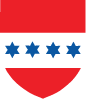 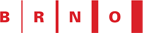 ROZPIS          VIII. kolo ČESKOMORAVSKÉHO  POHÁRU  2023			společných skladeb linie B		Kvalifikace na mistrovství České republiky          XXXIII. ročník závodu Brněnský drak          konaný za finanční podpory Magistrátu města Brna              a pod záštitou městské části Brno-severA. VŠEOBECNÁ USTANOVENÍPořadatel:	TJ  TESLA  BRNO z.s.Datum:	neděle 12. listopadu 2023Místo:		sportovní hala TJ TESLA BRNO, Halasovo nám 7, Brno – LesnáČinovníci:	- ředitel soutěže:			Marie Pomykalová					- hlavní rozhodčí:			Jaroslava Červinková		- hlasatel:				Ivana Šedová				- hospodář:				Pavlína Součková						- vedoucí rozcvičení a nástupu:	Lenka Suchánková		- zdravotník:				Barbora Hrabálková			Přihlášky:	- každý oddíl může přihlásit libovolný počet skladeb do libovolných kategorií	- přihlášky zasílejte do 28.10.2023 na přiloženém formuláři na adresu:	- email:  jaroslava.cervinkova@post.czCestovné:	- na vlastní náklady účastníkůStravování:	- na vlastní náklady účastníků	- v hale bude po celou dobu závodu otevřen bufetUbytování:	- nezajišťujemeLosování:	- 30.10. 2023 v 18.30 hod., sportovní hala TJ TESLA BRNO  B. TECHNICKÁ USTANOVENÍPravidla:	- soutěží se podle „Programu  Českomoravského  poháru  společných                skladeb linie B“ pro rok 2023 a podle „Pravidel moderní gymnastiky – Společné skladby Linie B 2023“	- každý trenér zodpovídá za zdravotní stav svých svěřenkyňZávodní plocha:		- koberec 13 x 13mRozcvičovací plocha:	- koberec  13 x 13mHudební doprovod:	- hudby zasílejte do 7.11.2023    na adresu :  hudbadrak@centrum.czStartovné:			- 1050,00 KčKategorie Finále Českomoravského poháru		0.B kategorie - ročníky narození 2016 a mladší				- skladba bez náčiní - 4-6 členek, povolena 1 náhradnice		0.A kategorie	- ročníky narození 2014 a mladší				- skladba bez náčiní - 4-6 členek, povolena 1 náhradnice		I. kategorie	- ročníky narození 2012 a mladší				- skladba s libovolným normalizovaným náčiním - 4-6 členek				- povolena 1 náhradnice		II. kategorie	- ročníky narození 2010 - 2012- skladba se švihadly, míči nebo kuželi - 4-6 členek				- povolena 1 náhradnice		III. kategorie	- ročníky narození 2008 - 2010				- skladba s obručemi - 4-6 členek, povolena 1 náhradnice		IV. kategorie	- ročníky narození 2008 a starší				- skladba míče + obruče (minimálně 2 + 2) - 4-6 členek				- povolena 1 náhradnicePředběžný harmonogram:	  9.30 zahájení závodu 0A.,0B. a I.kategorie13.00 vyhlášení dopolední části15.00 zahájení závodu II., III. a IV.kategorie18.30 vyhlášení odpolední částiČasový program bude upřesněn na základě přihlášek.Podmínky účasti:	- platný registrační průkaz ČSMG, platná lékařská prohlídkaC. ZÁVĚREČNÁ USTANOVENÍRozhodčí:	- každý oddíl má právo nominovat 2 rozhodčí, jejichž jména
  a kvalifikaci uveďte v přihlášce	- nominace rozhodčích bude upřesněna dle přihlášekPořadatelé:		      - zašlou všem přihlášeným nominaci rozhodčích, s časovým	  harmonogramem soutěže a plánem rozcvičeníDiplomy a ceny: 	- všechna  zúčastněná  družstva  obdrží diplomy a drobné ceny	- první tři družstva v každé kategorii obdrží medaileTěšíme se na Vaši účast															za oddíl TJ TESLA BRNO									Jaroslava ČervinkováPŘIHLÁŠKAVIII.kolo  ČESKOMORAVSKÉHO POHÁRU 2023      Brněnský drak - 12.11. 2023   Brno V ________________________			Podpis: ________________Oddíl:Adresa:Kontaktní osoba:Telefon:E-mail:Rozhodčí:1.2.Kvalifikace rozhodčí:Kategorie:popř. název skladby:Počet cvičících + počet náhradnic:Jméno a příjmení závodnice (popř. náhradnice):Ročník narození:1.2.3.4.5. / N.6. / N.N.Kategorie:popř. název skladby:Počet cvičících + počet náhradnic:Jméno a příjmení závodnice (popř. náhradnice):Ročník narození:1.2.3.4.5. / N.6. / N.N.Kategorie:popř. název skladby:Počet cvičících + počet náhradnic:Jméno a příjmení závodnice (popř. náhradnice):Ročník narození:1.2.3.4.5. / N.6. / N.N.Kategorie:popř. název skladby:Počet cvičících + počet náhradnic:Jméno a příjmení závodnice (popř. náhradnice):Ročník narození:1.2.3.4.5. / N.6. / N.N.Kategorie:popř. název skladby:Počet cvičících + počet náhradnic:Jméno a příjmení závodnice (popř. náhradnice):Ročník narození:1.2.3.4.5. / N.6. / N.N.Kategorie:popř. název skladby:Počet cvičících + počet náhradnic:Jméno a příjmení závodnice (popř. náhradnice):Ročník narození:1.2.3.4.5. / N.6. / N.N.